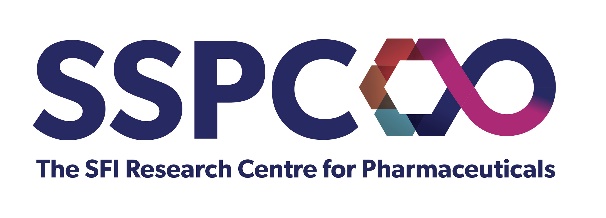 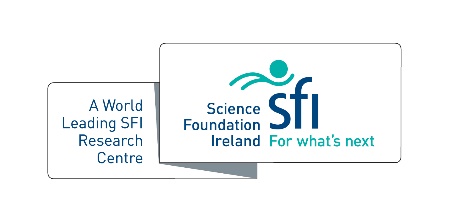 For research outputs that have made a tangible impact with/for an industrial partnerCriteriaSSPC centre member – PhD/PDRA/InvestigatorImpact realized in 2021Independent endorsement from industry partnerName(s):Host Institution(s): Partner(s):Please outline the impact of the partnership/how industry has informed the research being conducted (500 words max.)Please outline the benefits of this collaboration to both parties                                      (500 words max.)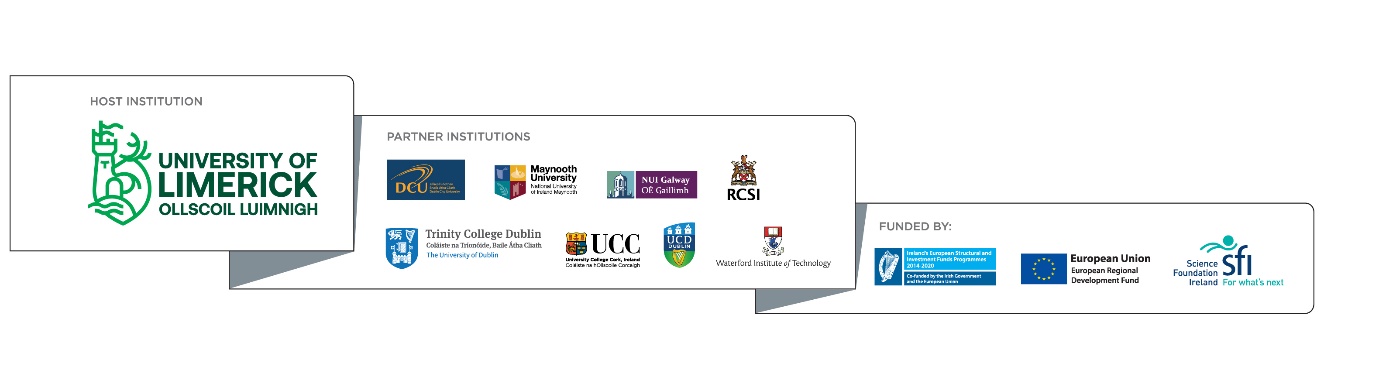 